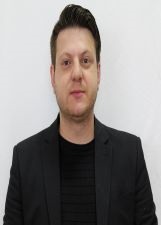 NOME: Pr André Pagnussat NÚMERO: 147IDADE: 33 anos. FORMAÇÃO:  3 grau   Bacharel em Teologia e Pedagogia. Pós Graduação em Administração de Pessoas.Experiência no aconselhamento Pastoral a criança e o adolescente, à família geral. Frase de campanha .” Educa a criança no caminho em que deve andar; e até quando envelhecer não se desviara dele “ (Provérbios 22.6)